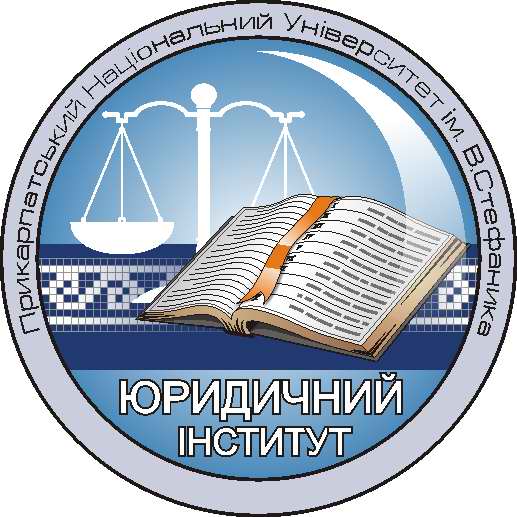 № 43"31"  серпня 2018 року		  Про розподіл на 2018-2019 н.р.студентів 1 курсу денної форми навчання ОС  «Магістр»  по групах спеціалізації Р О З П О Р Я Д Ж Е Н Н ЯУ зв’язку із наявністю в Освітньо-професійній програмі підготовки магістра права 2016 року п’яти спеціалізаційСформувати на 2018-2019 н.р. на денній формі навчання п’ять магістерських груп наступних спеціалізацій:Публічна служба (шифр групи ПР(м1) – 01)Корпоративне право (шифр групи ПР(м1) – 02)Приватне право (шифр групи ПР(м1) – 03)Екологічне та природоресурсне право (шифр групи ПР(м1) – 04)Кримінально-правове забезпечення охорони суспільних відносин (шифр групи ПР(м1) – 05)Включити до групи спеціалізації Публічна служба наступних студентів:Бойцан Любомир ІвановичВитвицький Роман ІгоровичГураль Тетяна ОлегівнаІваницький Дмитро ІгоровичКапустяк Ірина ІгорівнаКібкало Олександра СергіївнаМудрак Надія АндріївнаПалінчак Діана МихайлівнаПоварчук Роман Ігорович  Подвійний Андрій Васильович   Федик Олег Ігорович   Ярощак Зоряна ВолодимирівнаВключити до групи спеціалізації Корпоративне право наступних студентів: Богославець Віра МихайлівнаБойчук Христина ПетрівнаГайдай Олександр ОлександровичГембарська Ілона ОлегівнаГригорський Назар ІвановичДідух Юрій ТарасовичДухняк Тарас МихайловичЖовнір Іван ІвановичМарків Євстахій ВіталійовичПігач Юлія ВасилівнаРожак Мар’яна ТарасівнаСікора Вікторія ЄвгенівнаШпіляревич Юрій ЮрійовичЯш Костянтин ПетровичВключити до групи спеціалізації Приватне право наступних студентів: Бондар Володимир ВіталійовичВорко Любомир ОлеговичГошовський Василь ВасильовичГригоришин Василь ВасильовичДронь Юлія ПетрівнаЙосипів Дмитро ДмитровичКрижанівський Назарій ПетровичКренців Ростислав РуслановичКрук Андрій Любомирович Кучер Марія Михайлівна Кушнір Яна Ігорівна   Марковський Андрій Владиславович Микитюк Олег Васильович Пітчук Діана Володимирівна Сасин Андріяна Петрівна Свистак Едуард Васильович Сулима Андрій Петрович Тинкалюк Денис Петрович Шкільний Петро Михайлович Якимів Віталій ЗіновійовичВключити до групи спеціалізації Екологічне та природоресурсне право наступних студентів: Верещук Василь АнатолійовичДмитренко Олеся ВадимівнаДубанич Олександр ІвановичІваночко Валентин ЮрійовичКицмен Іван ВасильовичКобець-Павлюк Роксолана СергіївнаКутна Анастасія ОлегівнаЛиповецька Оксана АндріївнаОленич Наталія Романівна Пеца Іванна Василівна Струтинський Станіслав Васильович Фільо Вікторія ВікторівнаВключити до групи спеціалізації Кримінально-правове забезпечення охорони суспільних відносин наступних студентів: Борис Назарій ЯремовичБохінський Андрій ВасильовичВолицький Богдан ВасильовичГалай Назарій ІвановичГандера Руслан ГригоровичГаргат Ілля МихайловичГергелюк Христина ІгорівнаГнатюк Ірина ОлександрівнаЗахарія Оксана Романівна Кардаш Оксана Дмитрівна Кравчук Уляна Степанівна Крета Юрій Романович Кулик Андрій Васильович Лунів Володимир Дмитрович Мальцева Валентина Володимирівна Мельничук Галина Михайлівна Мороз Юлія Русланівна Наконечний Назарій Ігорович Розман Степан Іванович Штифурко Юлія Віталіївна Явецький Тарас Васильович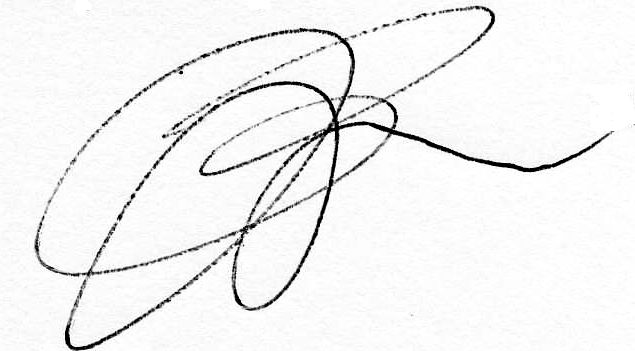         Директорнавчально-науковогоюридичного інституту                                                         проф. В.А.Васильєва№ 42"31"  серпня 2018 року		  Про розподіл на 2018-2019 н.р.студентів 1 курсу заочної форми навчання ОС «Магістр» по групах спеціалізації Р О З П О Р Я Д Ж Е Н Н ЯУ зв’язку із наявністю в Освітньо-професійній програмі підготовки магістра права 2016 року п’яти спеціалізаційСформувати на 2018-2019 навчальний рік на заочній формі навчання п’ять магістерських груп наступних спеціалізацій:Публічна служба (шифр групи ПРз(м1) – 01)Корпоративне право (шифр групи ПРз(м1) – 02)Приватне право (шифр групи ПРз(м1) – 03)Екологічне та природоресурсне право (шифр групи ПРзм1) – 04)Кримінально-правове забезпечення охорони суспільних відносин (шифр групи ПРз(м1) – 05)Включити до групи спеціалізації Публічна служба наступних студентів:Бельмега Оксана МирославівнаБілоус Марія ІгорівнаГринишин Василь ВасильовичДирда Діана ВолодимирівнаКалиній Єлизавета ІванівнаКудрич Вікторія ВікторівнаПетрованчук Галина РоманівнаПристай Марія ВолодимирівнаРоманів Назар Васильович Серман Валентин Ярославович Сивоус Ганна Вікторівна Фіголь Ілона ІгорівнаВключити до групи спеціалізації Корпоративне право наступних студентів:  Бецела Андріана Андріївна Гайда Ярослав Вікторович Кишинський Богдан Миколайович Коржик Вікторія Богданівна Кравець Вікторія Ігорівна Крайник Василь ІвановичМельничук Володимир Юрійович Перегінець Степан Іванович Семин Вікторія Андріївна  Сеньків Артур Андрійович Судак Юлія Дмитрівна  Ціхомська Ірина Михайлівна Включити до групи спеціалізації Приватне право наступних студентів: Бордун Андрій Ігорович Войцьо Лілія Олегівна Драганчук Оксана Михайлівна Зварун Юлія Євгенівна Лига Ігор Богданович Потоцька Ольга Вікторівна Пукіш Ольга Романівна Сивка Надія Владиславівна Сулима Марія-Валерія Ігорівна  Туз Тетяна Володимирівна  Хрептик Ганна Володимирівна  Шаламова Ольга ВолодимирівнаВключити до групи спеціалізації Екологічне та природоресурсне право наступних студентів: Добрянська Тетяна АндріївнаДундяк Інна ВасилівнаІлюк Олег ОлеговичКостромін Юлія СергіївнаКурмило Віта АнатоліївнаМатіїв Олександра ТарасівнаМикуляк Роксолана ВасилівнаМоначин Вікторія МиколаївнаНовицька Вікторія Романівна Рудник Мар’яна Андріївна Стигар Анна Анатоліївна Шубинець Лілія РоманівнаВключити до групи спеціалізації Кримінально-правове забезпечення охорони суспільних відносин наступних студентів:Антохова Аліна СтаніславівнаДмитерчук Тамара ЛюбомирівнаДутка Христина МихайлівнаЗагрива Тетяна ВалентинівнаІванцюк Володимир ЯрославовичКріцак Наталія ВасилівнаОстровський Ярослав АнатолійовичСеманюк Ілона ВолодимирівнаСемків Богдан Петрович Сеньків Квітослава Ярославівна Смольницький Олег Тарасович Супрун Віталій Ростиславович        Директорнавчально-науковогоюридичного інституту                                                         проф. В.А.Васильєва